Los puntos de discusión que aparecen a continuación están diseñados para iniciar una conversación fundamental con un adulto de confianza en su vida. La respuesta factual no importa; podrán buscar eso juntos en otro momento. Lo que sí importa es que puedan comunicarse con un adulto de confianza para ampliar su perspectiva sobre este tema. ¿Por qué creen que los sistemas pod (p. ej., JUUL, PHIX, Suorin) atraen a los jóvenes? ____________________________________________________________________________________________________________________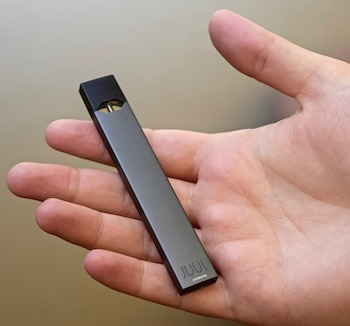 Si han visto dispositivos JUUL en su comunidad (imagen de la izquierda), ¿cómo los describirían? Si no, ¿con qué podría confundirse este dispositivo? ___________________________________________			  ___________________________________________En la siguiente tabla en forma de T, hagan una lista de las cosas que sepan sobre los sistemas pod (p. ej., JUUL, PHIX, Suorin) y las preguntas que puedan tener sobre estos productos.                Lo que saben                                Las preguntas que tienen      .      ¿Qué le dirían a un adulto que no sabe nada sobre los riesgos para la salud de los jóvenes usuarios de JUUL?____________________________________________________________________________________________________________________